訓練コース内容【最寄り駅からの地図】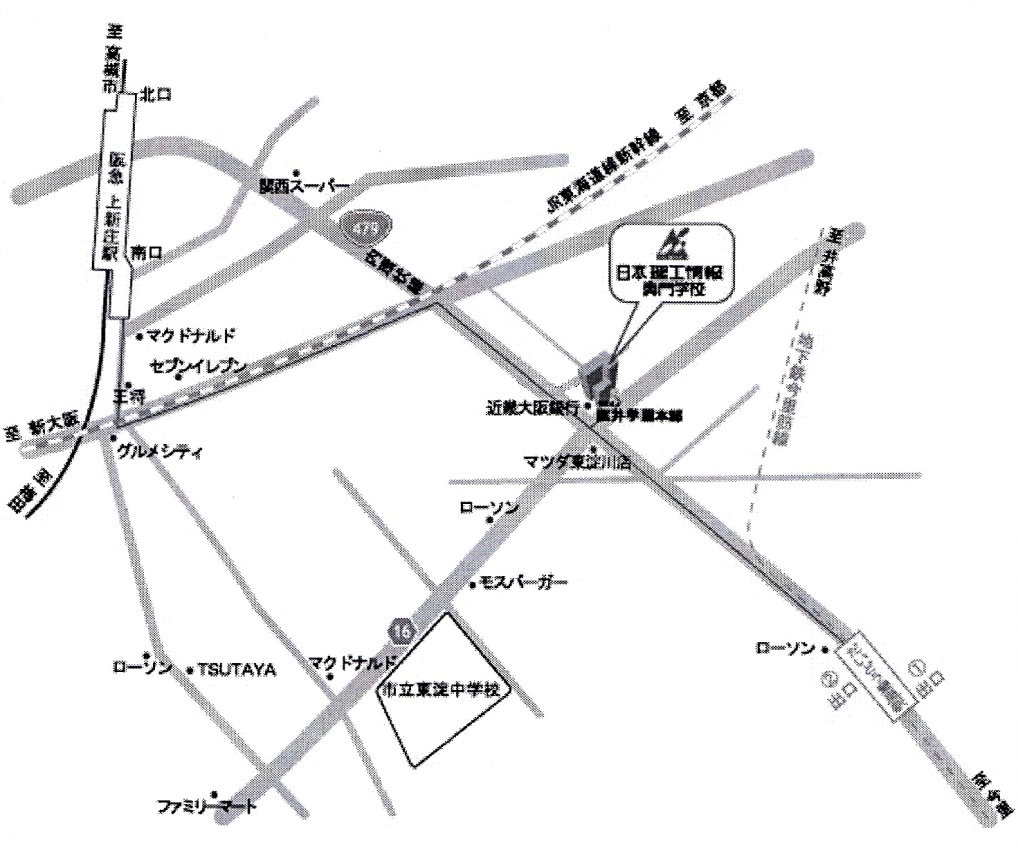 ⇒裏面　カリキュラム訓練No.ＨＷ窓口でお問合せください。訓練科名長期高度人材育成コース（　電気工事士・電気デジタル情報科コース　）長期高度人材育成コース（　電気工事士・電気デジタル情報科コース　）訓練期間令和２年４月1日（水）～令和４年３月３１日（木）令和２年４月1日（水）～令和４年３月３１日（木）令和２年４月1日（水）～令和４年３月３１日（木）令和２年４月1日（水）～令和４年３月３１日（木）訓練実施校名日本理工情報専門学校日本理工情報専門学校日本理工情報専門学校日本理工情報専門学校所在地大阪市東淀川区大隅１丁目１番２５号大阪市東淀川区大隅１丁目１番２５号大阪市東淀川区大隅１丁目１番２５号大阪市東淀川区大隅１丁目１番２５号電話番号０６－６３２９－６５５３０６－６３２９－６５５３受付時間（月～金）９：３０～１６：４０事前説明会日時 ２月１４日（金）17:00～18：00 ２月１８日（火）10:00～11:00、13:00～14:00、15:00～16:00 ２月２８日（金）10:00～11:00、13:00～14:00、15:00～16:00 ３月２日（月）13:00～14:00、15:00～16:00、17:00～18：00 ２月１４日（金）17:00～18：00 ２月１８日（火）10:00～11:00、13:00～14:00、15:00～16:00 ２月２８日（金）10:00～11:00、13:00～14:00、15:00～16:00 ３月２日（月）13:00～14:00、15:00～16:00、17:00～18：00 ２月１４日（金）17:00～18：00 ２月１８日（火）10:00～11:00、13:00～14:00、15:00～16:00 ２月２８日（金）10:00～11:00、13:00～14:00、15:00～16:00 ３月２日（月）13:00～14:00、15:00～16:00、17:00～18：00 ２月１４日（金）17:00～18：00 ２月１８日（火）10:00～11:00、13:00～14:00、15:00～16:00 ２月２８日（金）10:00～11:00、13:00～14:00、15:00～16:00 ３月２日（月）13:00～14:00、15:00～16:00、17:00～18：00試験科目筆記試験（国語・数学）および 個人面接筆記試験（国語・数学）および 個人面接筆記試験（国語・数学）および 個人面接筆記試験（国語・数学）および 個人面接最寄り駅阪急電鉄 京都線「上新庄」駅　（徒歩10分・距離0.9km）Osaka Metro 今里筋線「だいどう豊里」駅　（徒歩7分・距離0.6km）阪急電鉄 京都線「上新庄」駅　（徒歩10分・距離0.9km）Osaka Metro 今里筋線「だいどう豊里」駅　（徒歩7分・距離0.6km）阪急電鉄 京都線「上新庄」駅　（徒歩10分・距離0.9km）Osaka Metro 今里筋線「だいどう豊里」駅　（徒歩7分・距離0.6km）阪急電鉄 京都線「上新庄」駅　（徒歩10分・距離0.9km）Osaka Metro 今里筋線「だいどう豊里」駅　（徒歩7分・距離0.6km）